مراجعة شهر اكتوبر للصف الاول الاعدادىالسؤال الاول اكتب ما تشير الية العبارات التاليةاجسام كبيرة الحجم مضيئة و متوهجة تشع ضوءا و حرارة 0............................................................................. تجمعات كبيرة من النجوم المختلفة الاحجام و الاشكال و الانواع 0.............................................................................جسم صلب كبير يحترق جزئيا عند احتكاكة بالغلاف الجوى ..................................................................................  .المسار الذى تدور فية الكواكب حول الشمس ...................................................................................0عدد كبير من الكويكبات الصغيرة التى تاخذ شكل حزام .......................................................................................0 كواكب بعيدة عن الشمس و كبيرةالحجم و بطيئة الدوران 0............................................................................... .اجسام صلبة  صغيرة     تظهر فى الفضاء على شكل سهام ضوئية ...................................................................................0عبارة عن انصاف دوائر وهمية تبدأ من القطب الشمالى و تنتهى عند القطب الجنوبى ...................................................................................0دوائر وهمية افقية تحيط بالكرة الارضية0.....................................................................................10 –خط الطول الرئيسى و درجتة صفر 0............................................................................................السؤال الثانى  ضع كلمة صح او كلمة خطأ امام العبارات الاتية يصل القطر الاتستوائى بين القطبين الشمالى و الجنوبى .....................................................................................0اكبر دائرة عرض هى دائرة هى دائرة القطب الشمالى 0................................................................................يسمى كوكب المريخ بالكوكب الاحمر 0................................................................................تدور الكواكب حول الشمس فى مدارات دائرية  0.....................................................................................مجرتنا من النوع الحلزونى  ...................................................................................0تدور الكواكب حول الاقمار  0.....................................................................................الشهب النوع الوحيد الذى يصل الى الارض .....................................................................................0اكبر الكواكب حجما هو عطارد 0.....................................................................................يعرف الكوكب الاحمر باسم تؤام الارض 0.....................................................................................يوجد خمس انواع للمجرات 0.....................................................................................السؤال الثالث بم تفسر اهمية خطوط الطول و دوائر العرض 0..........................................................................................................................................................................الاجزاء الشرقية من الارض تسبق الاجزاء الغربية  ؟..........................................................................................................................................................................يعرف كوكب الارض بالكوكب المائى ؟.........................................................................................................................................................................يسمى كوكب المريخ بالكوكب الاحمر  ؟.........................................................................................................................................................................تكون السدم ؟ .........................................................................................................................................................................دوران الكوكب حول الشمس  ؟..........................................................................................................................................................................السؤال الرابع  ما النتائج   بعد كوكب عطارد عن نجم الشمس  ؟.................................................................................................................................................................قرب كوكب عطارد من نجم الشمس  ؟.................................................................................................................................................................الشكل الكروى للارض  ؟.................................................................................................................................................................احتكاك الاجسام الفضائية بالغلاف الجوى للارض ؟.................................................................................................................................................................انفجار النجوم  ؟..................................................................................................................................................................السؤال الخامس ماذا يحدث  اذا كانت الارض مسطحة  ؟.........................................................................................................................................................تساوى قطرا الارض  الاستوائى و القطبى  ؟..........................................................................................................................................................كان كوكب الارض اقرب الكواكب بالنسبة للشمس ؟.........................................................................................................................................................وجد حياة على كوكب المريخ  ؟.........................................................................................................................................................اصبح كوكب الارض مكان كوكب نبتون  ؟.........................................................................................................................................................السؤال السادس  اكتب ما تدل علية الارقام 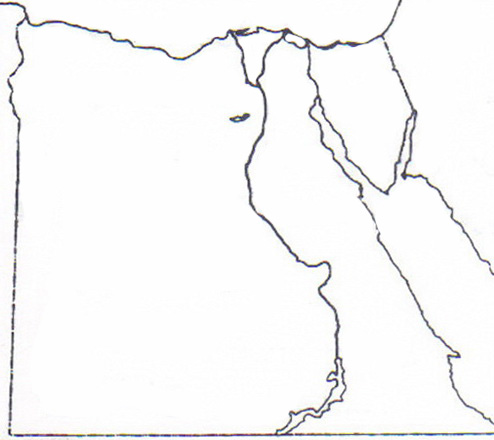 البحر الصحراءالنهر دائرة عرض رقم خط طول مدار البحر دولةالبحر            السؤال الاول اكتب ما تشير الية العبارات الاتيةعصور ما قبل معرفة الكتابة و تبدأ منذ خلق الله الانسان .................................................................................0نشأت من تجمعات القرى و المدن ...................................................................................0عصر يضم الاسرة الاولى و الثانية  ...................................................................................0عصر يطلق على الدولة القديمة نسبة الى ما شيدة الملوك من اهرامات 0..................................................................................حالة من الضعف اتى تسود الدول فى فترات تاريخية  ..............................................................................0السؤال الثانى ضع كلمة صح او خطأ امام العبارات الاتية1-عرف المصرى القديم الزراعة فى العصر النحا سى .................................................................................02- استخرج المصرى القديم النحاس من شبة جزيرة سيناء.....................................................................................3- تحققت الوحدة الاولى على يد الملك مينا  3200 ق0 م 0.....................................................................................4-يشمل العصر العتيق الاسرة الاولى و الثانية ..................................................................................05-اطلق الملك سنفرو على نفسة ابن الالة رع 0....................................................................................6-اقام الملك خوفوبعمل تمثال ابو الهول....................................................................................7-سكن المصرى القديم الكهوف فى العصر الحجرى القديم 0....................................................................................السؤال الثالث بم تفسر1-اهمية الزراعة فى مصر القديمة ؟..........................................................................................................................................................................2-اهمية اكتشاف  النار ؟.........................................................................................................................................................................3- ظهور المدن فى مصر القديمة  ؟........................................................................................................................................................................4- ضعف و انهيار الدولة القديمة  ؟..........................................................................................................................................................................تسمية عصر الدولة القديمة بعصر بناة الاهرام ؟..........................................................................................................................................................................6-بناء المقابر  فى مصر الفرعونية  ؟       .........................................................................................................................................................................7-اطلق اوسركاف على نفسة ابن الاله رع ؟..........................................................................................................................................................................8-يعد هرم خوفو من عجائب الدنيا السابعة  ؟..........................................................................................................................................................................السؤال الرابع قارن بين  1-مملكة الشمال و مملكة الجنوب............................................................................................................................................................................................................................................................................ 1-حياة المصرى القديم فى العصر الحجرى القديم والعصر النحاسى.................................................................................................................................................................................................................................................................................................................................................................................................................................................................................السؤال  الخامس لمن تنسب الاعمال اسس الاسرة الاولى  0..............................................................................2-شيد السفن و اسس الاسرة الخامسة  0.....................................................................................كان عهدة اكثر حرية من عصر ابية ...................................................................................0شيد المعابد المكشوفة 0.....................................................................................صاحب هرم سقارة المدرج 0....................................................................................انهارت فى عهده الحكومه المركزية ...................................................................................0الوزير الذى اشرف على بناء الهرم المدرج0....................................................................................